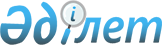 О внесении дополнения в постановление Правительства Республики Казахстан от 12 декабря 2005 года N 1235Постановление Правительства Республики Казахстан от 25 декабря 2006 года N 470у

      В соответствии с  Бюджетным кодексом  Республики Казахстан от 24 апреля 2004 года Правительство Республики Казахстан  ПОСТАНОВЛЯЕТ: 

      1. Внести в  постановление  Правительства Республики Казахстан от 12 декабря 2005 года N 1235 "Об утверждении паспортов республиканских бюджетных программ на 2006 год" следующее дополнение: 

      в  приложении 324  к указанному постановлению: 

      пункт 8 графы 5 таблицы пункта 6 "План мероприятий по реализации бюджетной программы" после слов "водогрейной котельной города Астаны" дополнить словами ", в том числе перечисление аванса для заказа котлов водогрейных типа КВ-Т-139,6-150 со вспомогательным оборудованием в размере не более пятидесяти процентов от его стоимости при условии предоставления подрядной организацией гарантии банка второго уровня на своевременное исполнение договорных обязательств по поставке оборудования на сумму выплачиваемого аванса". 

      2. Настоящее постановление вводится в действие со дня подписания.        Исполняющий обязанности 

      Премьер-Министра 

      Республики Казахстан 
					© 2012. РГП на ПХВ «Институт законодательства и правовой информации Республики Казахстан» Министерства юстиции Республики Казахстан
				